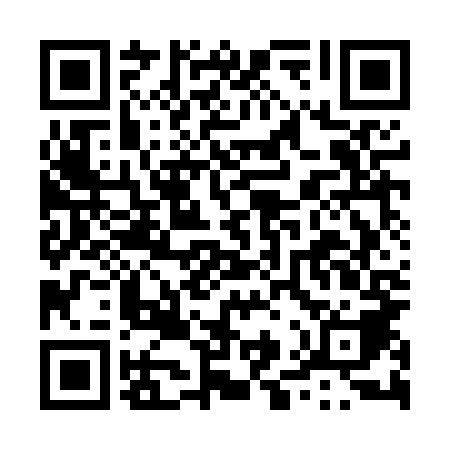 Ramadan times for Nowe Guty, PolandMon 11 Mar 2024 - Wed 10 Apr 2024High Latitude Method: Angle Based RulePrayer Calculation Method: Muslim World LeagueAsar Calculation Method: HanafiPrayer times provided by https://www.salahtimes.comDateDayFajrSuhurSunriseDhuhrAsrIftarMaghribIsha11Mon3:583:585:5611:423:315:305:307:2112Tue3:563:565:5411:423:335:325:327:2313Wed3:533:535:5111:423:355:345:347:2514Thu3:503:505:4911:423:365:355:357:2715Fri3:483:485:4611:413:385:375:377:2916Sat3:453:455:4411:413:395:395:397:3117Sun3:423:425:4211:413:415:415:417:3318Mon3:393:395:3911:403:425:435:437:3519Tue3:373:375:3711:403:445:455:457:3820Wed3:343:345:3411:403:455:475:477:4021Thu3:313:315:3211:403:475:495:497:4222Fri3:283:285:2911:393:485:505:507:4423Sat3:253:255:2711:393:505:525:527:4724Sun3:223:225:2411:393:515:545:547:4925Mon3:193:195:2211:383:535:565:567:5126Tue3:163:165:1911:383:545:585:587:5327Wed3:133:135:1711:383:556:006:007:5628Thu3:103:105:1511:383:576:026:027:5829Fri3:073:075:1211:373:586:036:038:0030Sat3:043:045:1011:374:006:056:058:0331Sun4:014:016:0712:375:017:077:079:051Mon3:583:586:0512:365:027:097:099:082Tue3:553:556:0212:365:047:117:119:103Wed3:523:526:0012:365:057:137:139:134Thu3:493:495:5712:355:067:147:149:155Fri3:453:455:5512:355:087:167:169:186Sat3:423:425:5312:355:097:187:189:207Sun3:393:395:5012:355:107:207:209:238Mon3:353:355:4812:345:127:227:229:269Tue3:323:325:4512:345:137:247:249:2810Wed3:293:295:4312:345:147:267:269:31